                                  Заседание МО межпредметных   наук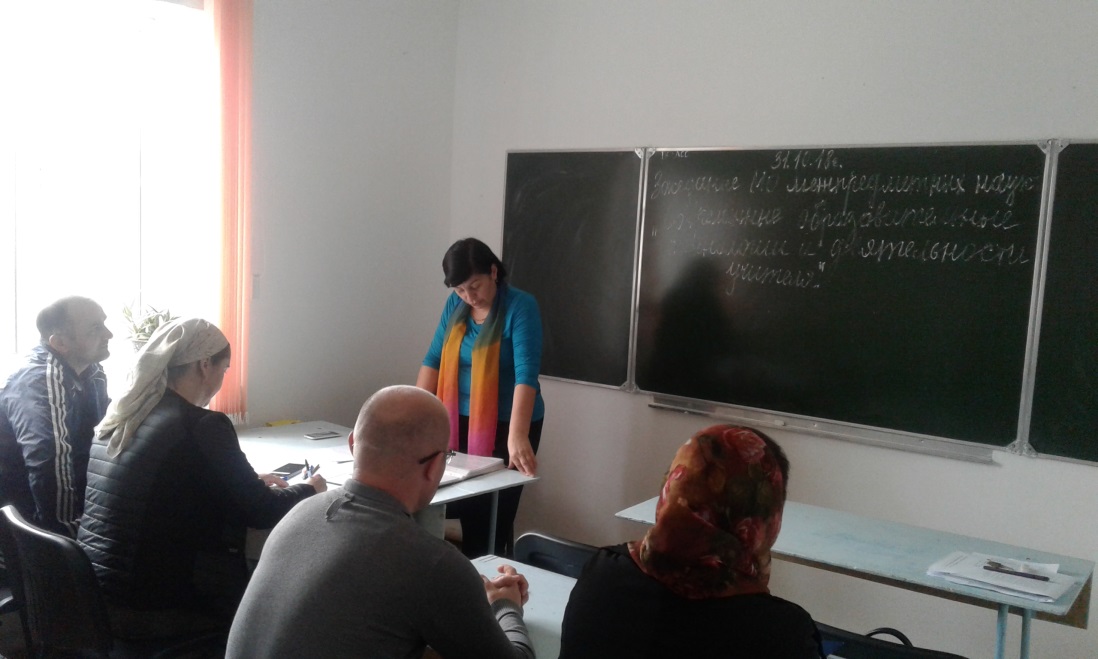 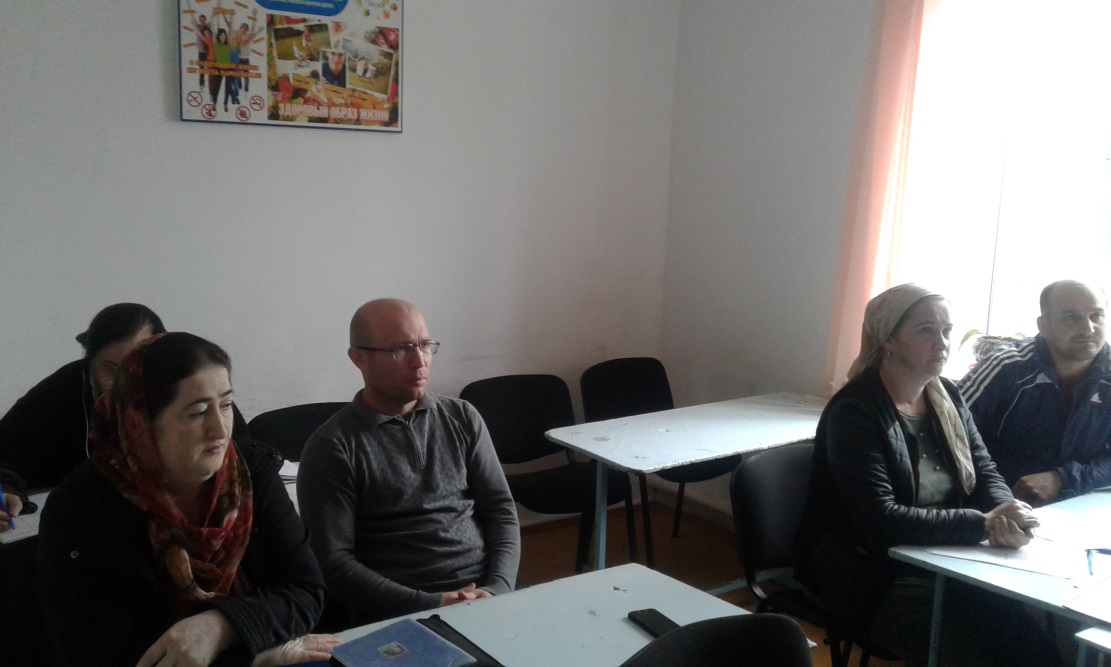 